PREFEITURA MUN. DE FERNANDO PRESTES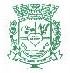 RUA SAO PAULO, 57CNPJ :47.826.763/0001-50Lista com a média dos valores cotadosNúmero da Cotação:00081/22Data: 21/11/2022Abertura:21/11/2022Encerramento: 21/11/2022ItemCódigoDescriçãoQtd.Valor MédioValor Total Médio1030.002.033FRALDA GERIATRICA TAMANHO P (REF: SAFETY CONFORT)4.0001,475.880,002030.002.029FRALDA GERIATRICA TAMANHO M (REF: SAFETY CONFORT)9.6001,4614.016,003030.002.030FRALDA GERIATRICA TAMANHO G (REF: SAFETY CONFORT)16.0001,5324.480,004030.002.032FRALDA GERIATRICA TAMANHO XG (REF: SAFETY CONFORT20.0001,4629.200,005030.002.028FRALDA INFANTIL TAMANHO XXG - 15KG A 24KG (REF: CAPR41.2001,6869.216,006030.002.025FRALDA INFANTIL TAMANHO P ATÉ 5KG (REF: CAPRICHO BU15.0000,649.600,007030.002.024FRALDA INFANTIL TAMANHO M DE 5KG A 10KG (REF: CAPRI36.0000,8129.160,008030.002.026FRALDA INFANTIL TAMANHO G DE 9KG A 14KG (REF: CAPRIC48.0000,6631.680,009030.002.027FRALDA INFANTIL TAMANHO EG DE 13KG A 16KG (REF: CAP38.5000,7428.490,0011030.002.035POMADA PARA ASSADURA DE 150 GR80012,5310.024,0012030.002.023LENÇO UMEDECIDO 17CM X 12CM (BD COM 400 UNIDADES)1.0005,905.900,0013030.000.030CREME DENTAL INFANTIL (50G)5003,461.730,0014030.002.036SABONETE EM BARRA INFANTIL (80 GR)5002,481.240,0015030.002.037SABONETE LIQUIDO INFANTIL (200 ML)6007,914.746,0016030.002.038SHAMPOO INFANTIL (500 ML)9008,077.263,0017030.002.039CONDICIONADOR INFANTIL (500 ML)9008,467.614,0018030.002.040CREME PARA PENTEAR INFANTIL (300 ML)3508,402.940,0019030.000.040TALCO INFANTIL (200G)80012,5110.008,00TOTAL234.65080,17293.187,00